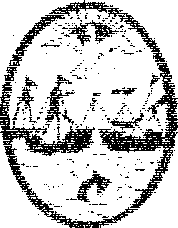                     GOBIERNO DE  DE BUENOS AIRES                                                                                                                                                                                                                   MINISTERIO DE EDUCACION     ENS. Nº 11 - "Dr. R. LEVENE" - DE.6º   DEAN FUNES 1821  - CP 1244  -  TEL. 4941-0186   CODIGO ESTABLECIMIENTO 3521“2019 –  AÑO DE LA EXPORTACION”Llamado a Selección de AntecedentesLe Rectoría y el Consejo Directivo del Nivel Terciario de la E.N.S. Nº 11 Dr. Ricardo Levene  llama a Selección de Antecedentes para el cargo de:Prosecretario (Turno vespertino)REQUISITOS:Título docente de Nivel Superior (excluyente) y/o Universitario (no excluyente).Conocimientos de las actividades vinculadas a la tarea docente y de los alumnos que se detallan a continuación:Conocimiento de Base de datos Gestión de Alumnos Nivel Terciario GCBA, libros de Actas, Libros Matrices.Inscripción, matriculación a cátedras y turnos de exámenes. Elaboración del material necesario para los diferentes períodos de evaluaciones. Confección de Actas de Exámenes. Equivalencias. Exámenes Libres. Pases y volantes.Conocimiento de los planes de estudios de los Profesorados de Nivel Inicial y Nivel Primario:       271/SED/02, 6626/MEGC/09, 2438/MEGC/14: Profesorado de Educación Inicial.              270/SED/02, 6635/MEGC/09, 2514/MEGC/14: Profesorado de Educación Primaria.Régimen de Correlatividades de los Planes de Estudios. Talleres EDI. Horas Institucionales.Manejo específico de las herramientas informáticas aplicadas a la gestión administrativa: Dominio del Sistema SADE.Conocimiento de las normativas: nacional, jurisdiccional e institucional vigentes: Estatuto del Docente, Reglamento Escolar, Reglamento Orgánico Institucional, Ley de Procedimientos Administrativos de CABA.Elevación de la documentación a la Dirección de Títulos y Legalizaciones.Inventario. SIGAF WEB. Estadísticas de alumnos.Personal docente: POF, reasignaciones en POF, licencias, jubilaciones, altas, bajas y modificaciones. Proporcional de vacaciones.Manejo documentación salario familiar.Sistema de inasistencias (SIAL)Dominio de herramientas informáticas.Conocimientos generales  y tareas que se desarrollan en los distintos niveles de la secretaría.Conocimiento de la estructura administrativa y pedagógica e la Escuela Normal – Unidad Académica.Carga de datos estadísticos en INFOD.Evaluación de antecedentesLa Comisión Evaluadora valorará la documentación que cumpla con las condiciones de presentación enunciadas en la convocatoria.Los postulantes deberán realizar un examen y coloquio sobre las temáticas inherentes al cargo. Todas las instancias de evaluación son eliminatorias.Integrantes de la comisión evaluadora:  - Prof. Juan Ignacio Mó- Prof. Valeria Gómez- Prof. Sergio Bau (externo)Requerimientos para la inscripción: se solicita la presentación de una carpeta de tres solapas–en cuya tapa se consignen apellido/s y nombre/s del postulante, número de D.N.I. y cargo al que aspira–, la cual debe contener:Ficha de inscripción completada por el aspirante. Retirar en Secretaría.Fotocopia simple de DNI (Frente y contrafrente)Fotocopia simple del Título o Títulos.Fotocopia de las constancias de desempeño o certificación de servicios. Currículum Vitae  foliado y firmado en todas las páginas con carácter de declaración jurada. El CV debe ajustarse al siguiente modelo:Portada:Cargo para el que se postula:Datos personales: Nombre/s y apellido/s completo/s, nacionalidad, DNI, fecha de nacimiento, domicilio, código postal, correo electrónico, teléfono/teléfono celular.Títulos:De grado (Superior/Universitario)Post-Grado: maestría, especialización, otros (afines al cargo)Post-Título: con acreditación oficial y carga horaria (afines al cargo)Otros Títulos pertinentes. Actuación Profesional:Desempeño en el Nivel Superior y/o Universitario en el cargo para el que se postulaInstitución……………………..años………………….meses…………………..Desempeño en el Nivel Medio en el cargo para el que se postulaInstitución……………………..años………………….meses…………………..Otros cargos técnicos-pedagógicos en el Nivel Terciario afines al cargo para el que se postula                                 Institución……………………..años………………….meses…………………..Antigüedad total en la docencia:Años………………Meses…………….Especialización para el cargo al que se postula:Nombre, Institución y tiempo de duración.Ordenar en orden descendente.Congresos, Jornadas, Simposios, Ateneos:Indicar carácter de la asistencia (panelista, expositor, asistente, etc.)Cursos, Seminarios y Talleres asistidos.Conferencias dictadas.Proyectos especiales – Trabajos de Investigación.Publicaciones/materiales didácticos. Libros, Artículos. Cuadernillo. Fichas. Otro. Específico para el cargo al que se postula.Otros antecedentes:Cargos de Gestión. Indicando nivel/Institución y períodos de desempeño.Miembro de Consejo Directivo.Cargos de Conducción. (Indicar el nivel).Asesorías, coordinaciones y tutorías.Desempeño como jurado en concursos.Becas y distinciones (indicando Institución otorgada y año).Toda la documentación citada en el CV deberá ser presentada en papel y debidamente foliada. Los CV que no respeten el formato no serán tenidos en cuenta.La carpeta que no sea presentada en las condiciones indicadas quedará desestimada sin derecho a reclamo alguno.Cronograma: INSCRIPCIÓN: del 11 al 15 de marzo de 2019 inclusive, en la Secretaría del E.N.S. Nº 11 (Dean Funes 1821, CABA, en el horario de  21 hs)EVALUACIÓN POR LA COMISIÓN RESPECTIVA: del  16 al 22 de marzo de 2019.NOTIFICACIÓN PRIMERA INSTANCIA: 25 de marzo de 2019.EXAMEN: 27  de marzo de 2019    Horario:  21 hs.COLOQUIO:  03 de abril de 2019. Horario: 19 hs.NOTIFICACIÓN DEL ORDEN DE MÉRITO: Del 10/04 al 12/04 en la Secretaría del ENS Nº 11 en el horario de  21 hs. Pasado ese lapso se considerará notificado al postulante.PEDIDOS DE RECONSIDERACIÓN: 15/04 – 16/04 en la Secretaría del ENS Nº 11 en el horario de  21 hs.APROBACIÓN DE LOS DICTÁMENES POR EL CONSEJO DIRECTIVO: en la sesión de: 03/04/2019.-